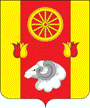 Администрация Денисовского сельского поселенияПОСТАНОВЛЕНИЕ10.04.2023                                          № 31                            п. Денисовский                                               О внесении изменений в постановление Администрации Денисовского сельскогопоселения от 29.12.2017 № 117Во исполнение Федерального закона от 27.07.2010 № 210-ФЗ «Об организации предоставления государственных и муниципальных услуг», на основании постановления Администрации Денисовского сельского поселения  от 01.07.2022 № 63 «Об утверждении Порядка разработки и утверждения административных регламентов предоставления муниципальных услуг», в целях повышения доступности и качества предоставления муниципальных услуг, ПОСТАНОВЛЯЮ:1. Внести в постановление Администрации Денисовского сельского поселения от 29.12.2017 № 117 «Об утверждении административного регламента по предоставлению муниципальной услуги «Продажа земельного участка без проведения торгов» следующие изменения:1.1. Приложение к постановлению Администрации Денисовского сельского поселения от 10.04.2023 № 31 изложить в редакции согласно приложения к настоящему постановлению.2. Настоящее постановление подлежит официальному опубликованию.    3. Контроль за исполнением настоящего постановления оставляю за собой.Глава Администрации Денисовского сельского поселения                                               М.В.Моргунов  Приложение к постановлению                                                                                   Администрации Денисовского сельского поселения от 10.04.2023 № 31Административный регламент  по предоставлению муниципальной услуги «Продажа земельного участка без проведения торгов»1. Общие положенияНастоящий Административный регламент разработан в целях повышения качества и доступности предоставления муниципальной услуги «Продажа земельного участка без проведения торгов» (далее – муниципальная услуга).Предмет регулирования регламента1.1. Предметом регулирования настоящего Административного регламента является определение стандарта предоставления Администрацией Денисовского сельского поселения муниципальной услуги, состава, последовательности и сроков выполнения административных процедур, требований к порядку их выполнения, а также форм контроля за предоставлением муниципальной услуги и досудебного (внесудебного) порядка обжалования решений и действий (бездействия) должностных лиц при осуществлении полномочий по предоставлению муниципальной услуги, гражданам  Ремонтненского района.1.2. Административный регламент  предоставления муниципальной  услуги «Продажа земельного участка без проведения торгов» (далее – муниципальная услуга) разработан в целях повышения качества исполнения и доступности предоставления муниципальной услуги, определяет сроки и последовательность выполнения административных процедур  Администрации Денисовского сельского поселения  (далее – Администрация), МАУ Ремонтненского района «Многофункциональный центр по предоставлению государственных и муниципальных услуг» (далее – МАУ «МФЦ»), порядок взаимодействия между должностными лицами, а также взаимодействие Администрации Денисовского сельского поселения с гражданами (далее - заявители), органами государственной власти и иными органами местного самоуправления, а также учреждениями и организациями при осуществлении  продажи земельного участка без проведения торгов, в соответствии со статьями 39.3, 39.14, 39.17 Земельного кодекса Российской Федерации и постановлением Правительства Российской Федерации от 09.04.2022 № 629.Круг заявителей1.3. Заявителями в соответствии с настоящим административным регламентом являются физические и юридические лица. От имени гражданина с заявлением о предоставлении муниципальной услуги имеют право обратиться его законные представители.1.3.1. От имени юридических лиц заявления о предоставлении муниципальной услуги могут подавать лица, действующие в соответствии с законом, иными правовыми актами и учредительными документами, без доверенности; представители в силу полномочий, основанных на доверенности или договоре. 1.4. В предусмотренных законом случаях, от имени юридического лица могут действовать его участники.Требования к порядку информирования о предоставлении муниципальной услуги 1.5. Порядок информирования муниципальной услуги.1) Сведения о местонахождении, контактных телефонах (телефонах для справок), интернет - адресах, адресах электронной почты (Приложение № 1).	1.5.1. Порядок информирования о правилах предоставления муниципальной услуги:     1) информация о муниципальной услуге предоставляется:при личном письменном или устном обращении заявителя в Администрацию Денисовского сельского поселения (далее Администрация);МАУ Ремонтненского района «Многофункциональный центр по предоставлению государственных и муниципальных услуг» (далее – МАУ «МФЦ»);по электронной почте;в федеральной государственной информационной системе Единый портал государственных и муниципальных услуг (функций) (далее – ЕПГУ);с использованием средств телефонной связи, в том числе информационных стендов, а также посредством размещения в информационно-телекоммуникационных сетях общего пользования (в том числе в сети Интернет), в средствах массовой информации.2) Услуга может осуществляться через многофункциональный центр в соответствии с Соглашением о взаимодействии между МАУ «МФЦ» и Администрацией Денисовского сельского поселения  (далее – Соглашение);3) информирование заявителей о порядке предоставления муниципальной услуги проводится в рабочее время ответственным специалистом Администрации Денисовского сельского поселения (при личном обращении, по телефону, устно или письменно) безвозмездно;4) при информировании по письменным запросам ответ направляется почтой в адрес заявителя либо передается непосредственно заявителю в срок, не превышающий 30 календарных дней с момента поступления письменного запроса;5) при ответах на телефонные звонки и устные обращения заявителей должностные лица обязаны подробно и в вежливой (корректной) форме информировать обратившихся по интересующим вопросам:а) разъяснять требования Законодательства РФ, Ростовской области, нормативно-правовых актов Администрации Денисовского сельского поселения по вопросам продажи земельного участка, без проведения торгов;б) довести основные положения имеющихся законодательных и нормативно-правовых актов, инструкций и правил;в) выработать и довести до заявителя конкретные рекомендации по решению заявленного вопроса;г) ответ на телефонный звонок должен начинаться с информации о наименовании органа, в которую позвонил гражданин, фамилии, имени, отчества и должности специалиста, принявшего телефонный звонок;д) при невозможности специалиста, принявшего телефонный звонок, самостоятельно ответить на поставленные вопросы, телефонный звонок должен быть переадресован (переведен) на другое должностное лицо или же обратившемуся гражданину должен быть сообщен телефонный номер, по которому можно получить необходимую информацию; е) время разговора не должно превышать 10 (десяти) минут.Для получения сведений об исполнении услуги заявителем указываются (называются специалисту) дата, фамилия, имя, отчество заявителя. Заявителю предоставляются сведения о том, на каком этапе исполнения услуги находится представленный им пакет документов. 2. Стандарт предоставления муниципальной услугиНаименование муниципальной услуги2.1. «Продажа земельного участка без проведения торгов» (далее - муниципальная услуга).2.2. Наименование органа, предоставляющего муниципальную услугу2.2.1. Муниципальная услуга предоставляется Администрацией Денисовского сельского поселения (далее – Администрация).При предоставлении муниципальной услуги в качестве уполномоченного органа выступает муниципальное автономное учреждение Ремонтненского района «Многофункциональный центр предоставления государственных и муниципальных услуг» (далее - МАУ «МФЦ»).2.2.2. Администрация Денисовского сельского поселения, МАУ «МФЦ» не вправе требовать от заявителя предоставления документов, которые находятся в их распоряжении, распоряжении иных государственных органов, органов местного самоуправления, либо подведомственных государственным органам или органам местного самоуправления, организаций в соответствии нормативными правовыми актами Российской Федерации, нормативными правовыми актами субъектов Российской Федерации, муниципальными правовыми актами, за исключением, если такие документы включены в перечень необходимых и обязательных.2.2.3. Информация о порядке предоставления муниципальной услуги выдается:в Администрации Денисовского сельского поселения;в МАУ «МФЦ».Результат предоставления муниципальной услуги2.3. Конечным результатом предоставления муниципальной услуги могут являться:договор купли-продажи земельного участка;решение об отказе в предоставлении земельного участка в форме письма (далее – письмо об отказе в предоставлении муниципальной услуги) – в случаях, предусмотренных п.2.9. административного регламента.2.3.1. Способ получения результата предоставления муниципальной услуги:1) документа (договор купли-продажи земельного участка либо решение об отказе в предоставлении земельного участка в собственность без проведения торгов с указанием оснований отказа) на бумажном носителе;2) электронного документа (договор купли-продажи земельного участка либо решение об отказе в предоставлении земельного участка в собственность без проведения торгов), подписанного уполномоченным должностным лицом Администрации Денисовского сельского поселения с использованием усиленной квалифицированной электронной подписи.Срок предоставления муниципальной услуги2.4. В срок не более чем 14 календарных дней со дня поступления заявления о предоставлении земельного участка уполномоченный орган рассматривает поступившее заявление, проверяет наличие или отсутствие оснований, предусмотренных статьей 39.16 настоящего Кодекса, и по результатам указанных рассмотрения и проверки совершает одно из следующих действий:1) осуществляет подготовку проектов договора купли-продажи, договора аренды земельного участка или договора безвозмездного пользования земельным участком в трех экземплярах и их подписание, а также направляет проекты указанных договоров для подписания заявителю, если не требуется образование испрашиваемого земельного участка или уточнение его границ;2) принимает решение о предоставлении земельного участка в собственность бесплатно или в постоянное (бессрочное) пользование, если не требуется образование испрашиваемого земельного участка или уточнение его границ, и направляет принятое решение заявителю;3) принимает решение об отказе в предоставлении земельного участка при наличии хотя бы одного из оснований, предусмотренных статьей 39.16 настоящего Кодекса, и направляет принятое решение заявителю. В указанном решении должны быть указаны все основания отказа.Срок предоставления услуги начинается:в электронном виде с момента приема и регистрации в Администрации Денисовского сельского поселения электронных документов необходимых для предоставления услуг;на бумажных носителях с момента регистрации в Администрации Денисовского сельского поселения либо с момента регистрации документов в МАУ «МФЦ», при осуществлении ими услуги.Заявление и необходимые документы могут быть представлены в Администрацию следующими способами:посредством обращения в Администрацию Денисовского сельского поселения;через МФЦ;посредством ЕПГУ;В случае если подача документов происходит посредством ЕПГУ, официального сайта Администрации Денисовского сельского поселения, дополнительная подача таких документов в какой-либо иной форме не требуется.Нормативные правовые акты, регулирующие предоставление муниципальной услуги2.5. Предоставление муниципальной услуги осуществляется в соответствии с нормативными правовыми актами. Перечень нормативных правовых актов, регулирующих предоставление муниципальной услуги размещается на официальном сайте Администрации Денисовского сельского поселения с указанием их реквизитов и источников официального опубликования, а также в Приложении № 2 к настоящему административному регламенту.Исчерпывающий перечень документов и сведений, необходимых в соответствии с нормативными правовыми актами для предоставления   муниципальной услуги и услуг, которые являются необходимыми и обязательными для предоставления муниципальной услуги, подлежащих представлению заявителем, способы их получения заявителем, в том числе в электронной форме, порядок их представления2.6. Для получения муниципальной услуги заявитель выбирает форму предоставления муниципальной услуги:очная форма предоставления муниципальной услуги;заочная форма предоставления муниципальной услуги.Также выбирается вариант предоставления документов - в бумажном, электронном виде.При выборе очной формы предоставления муниципальной услуги заявитель обращается в Администрацию и выбирает вариант предоставления указанных документов.При выборе заочной формы предоставления муниципальной услуги заявитель выбирает вариант предоставления указанных документов из следующих способов:по почте;	через Единый портал государственных и муниципальных услуг (функций) www.gosuslugi.ru.2.6.1. Заявитель или его представитель представляет в Администрацию Денисовского сельского поселения заявление, а также прилагаемые к нему документы, одним из следующих способов:а) в электронной форме посредством федеральной государственной информационной системы «Единый портал государственных и муниципальных услуг (функций)», регионального портала государственных и муниципальных услуг (функций), являющегося государственной информационной системой субъекта Российской Федерации.В случае направления уведомления о планируемом строительстве, уведомления об изменении параметров и прилагаемых к ним документов указанным способом заявитель или его представитель, прошедшие процедуры регистрации, идентификации и аутентификации с использованием федеральной государственной информационной системы «Единая система идентификации и аутентификации в инфраструктуре, обеспечивающей информационно- технологическое взаимодействие информационных систем, используемых для предоставления государственных и муниципальных услуг в электронной форме» (далее – ЕСИА) или иных государственных информационных систем, если такие государственные информационные системы в установленном Правительством Российской Федерации порядке обеспечивают взаимодействие с ЕСИА, при условии совпадения сведений о физическом лице в указанных информационных системах, заполняют формы указанных уведомлений с использованием интерактивной формы в электронном виде.В случае направления заявления посредством ЕПГУ формирование заявления осуществляется посредством заполнения интерактивной формы на ЕПГУ без необходимости дополнительной подачи заявления в какой-либо иной форме.В случае направления заявления посредством ЕПГУ сведения из документа, удостоверяющего личность заявителя, представителя заявителя формируются при подтверждении учетной записи в Единой системе идентификации и аутентификации (далее - ЕСИА) из состава соответствующих данных указанной учетной записи и могут быть проверены путем направления запроса с использованием системы межведомственного электронного взаимодействия.Заявление подписывается заявителем или его представителем, уполномоченным на подписание таких уведомлений, простой электронной подписью, либо усиленной квалифицированной электронной подписью, либо усиленной неквалифицированной подписью, сертификат ключа проверки которой создан и используется в инфраструктуре, обеспечивающей информационно- технологическое взаимодействие информационных систем, используемых для предоставления государственных и муниципальных услуг в электронной форме, которая создается и проверяется с использованием средств электронной подписи и средств удостоверяющего центра, имеющих подтверждение соответствия требованиям, установленным федеральным органом исполнительной власти в области обеспечения безопасности в соответствии с частью 5 статьи 8 Федерального закона «Об электронной подписи», а также при наличии у владельца сертификата ключа проверки ключа простой электронной подписи, выданного ему при личном приеме в соответствии с Правилами использования простой электронной подписи при обращении за получением государственных и муниципальных услуг, утвержденными постановлением Правительства Российской Федерации от 25 января 2013 г. № 33 «Об использовании простой электронной подписи при оказании государственных и муниципальных услуг», в соответствии с Правилами определения видов электронной подписи, использование которых допускается при обращении за получением государственных и муниципальных услуг, утвержденными постановлением Правительства Российской Федерации от 25 июня 2012 г. № 634 «О видах электронной подписи, использование которых допускается при обращении за получением государственных и муниципальных услуг» (далее – усиленная неквалифицированная электронная подпись).В целях предоставления услуги заявителю или его представителю обеспечивается в многофункциональных центрах доступ к Единому порталу, региональному порталу в соответствии с постановлением Правительства Российской Федерации от 22 декабря 2012 г. № 1376 «Об утверждении Правил организации деятельности многофункциональных центров предоставления государственных и муниципальных услуг».Документ, подтверждающий полномочия представителя заявителя, выданный юридическим лицом, должен быть подписан усиленной квалификационной электронной подписью уполномоченного лица, выдавшего документ.Документ, подтверждающий полномочия представителя заявителя, выданный индивидуальным предпринимателем, должен быть подписан усиленной квалификационной электронной подписью индивидуального предпринимателя.Документ, подтверждающий полномочия представителя, выданный нотариусом, должен быть подписан усиленной квалификационной подписью нотариуса, в иных случаях – простой электронной подписью.б) на бумажном носителе посредством личного обращения в Администрацию, в том числе через многофункциональный центр в соответствии с соглашением о взаимодействии между многофункциональным центром и уполномоченным органом государственной власти, органом местного самоуправления, заключенным в соответствии с постановлением Правительства Российской Федерации от 27 сентября 2011 г. № 797 «О взаимодействии между многофункциональными центрами предоставления государственных и муниципальных услуг и федеральными органами исполнительной власти, органами государственных внебюджетных фондов, органами государственной власти субъектов Российской Федерации, органами местного самоуправления», либо посредством почтового отправления с уведомлением о вручении.2.6.2. Письменное заявление согласно Приложению № 3 к административному регламенту. В заявлении о предоставлении земельного участка, находящегося в государственной или муниципальной собственности, без проведения торгов указываются:1) фамилия, имя, отчество, место жительства заявителя и реквизиты документа, удостоверяющего личность заявителя (для гражданина);2) наименование и место нахождения заявителя (для юридического лица), а также государственный регистрационный номер записи о государственной регистрации юридического лица в едином государственном реестре юридических лиц, идентификационный номер налогоплательщика, за исключением случаев, если заявителем является иностранное юридическое лицо;3) кадастровый номер испрашиваемого земельного участка;4) основание предоставления земельного участка без проведения торгов из числа предусмотренных пунктом 2 статьи 39.3, статьей 39.5, пунктом 2 статьи 39.6 или пунктом 2 статьи 39.10 Земельного кодекса Российской Федерации;5) вид права, на котором заявитель желает приобрести земельный участок, если предоставление земельного участка указанному заявителю допускается на нескольких видах прав;6) реквизиты решения об изъятии земельного участка для государственных или муниципальных нужд в случае, если земельный участок предоставляется взамен земельного участка, изымаемого для государственных или муниципальных нужд;7) цель использования земельного участка;8) реквизиты решения об утверждении документа территориального планирования и (или) проекта планировки территории в случае, если земельный участок предоставляется для размещения объектов, предусмотренных этим документом и (или) этим проектом;9) реквизиты решения о предварительном согласовании предоставления земельного участка в случае, если испрашиваемый земельный участок образовывался или его границы уточнялись на основании данного решения;10) почтовый адрес и (или) адрес электронной почты для связи с заявителем.2.6.3. Перечень документов, которые заявитель должен представить самостоятельно:1) согласие на обработку персональных данных согласно Приложению № 4 к административному регламенту.В случае, если для предоставления муниципальной услуги необходима обработка персональных данных лица, не являющегося заявителем, и если в соответствии с Федеральным законом от 27.07.2006 № 152-ФЗ «О персональных данных» обработка таких персональных данных может осуществляться с согласия указанного лица, при обращении за получением муниципальной услуги заявитель дополнительно представляет документы, подтверждающие получение согласия указанного лица или его законного представителя на обработку персональных данных указанного лица. Документы, подтверждающие получения согласия, могут быть представлены, в том числе в форме электронного документа. Действие настоящего пункта не распространяется на лиц, признанных безвестно отсутствующими, и на разыскиваемых лиц, место нахождения которых не установлено уполномоченным федеральным органом исполнительной власти.2) документ, удостоверяющий личность заявителя (представителя заявителя) (паспорт гражданина Российской Федерации, удостоверяющий личность гражданина Российской Федерации на территории Российской Федерации или временное удостоверение личности(для граждан Российской Федерации); паспорт гражданина иностранного государства, легализованный на территории Российской Федерации (для иностранных граждан); разрешение на временное проживание или вид на жительство (для лиц без гражданства); удостоверение беженца в Российской Федерации  или свидетельство о рассмотрении ходатайства о признании беженцем на территории Российской Федерации (для беженцев); свидетельство о предоставлении временного убежища на территории Российской Федерации; свидетельство о рождении (для лиц, не достигших возраста 14 лет)) (копия при предъявлении оригинала);3) документ, удостоверяющий права (полномочия) представителя физического или юридического лица, если с заявлением обращается представитель заявителя (для представителей физического лица: доверенность, оформленная в установленном законом порядке, на представление интересов заявителя; свидетельство о рождении, свидетельство об усыновлении, акт органа опеки и попечительства о назначении опекуна или попечителя; для представителей юридического лица: доверенность, оформленная в установленном законом порядке, на представление интересов заявителя; определение арбитражного суда о введении внешнего управления и назначении внешнего управляющего (для организации, в отношении которой введена процедура внешнего управления)) (копия при предъявлении оригинала).4) заверенный перевод на русский язык документов о государственной регистрации юридического лица в соответствии с законодательством иностранного государства в случае, если заявителем является иностранное юридическое лицо (копия при предъявлении оригинала);5) документы, подтверждающие права заявителя на приобретение земельного участка без проведения торгов согласно приложению № 5 административного регламента.2.6.4. Администрации Денисовского сельского поселения, МАУ «МФЦ» запрещено требовать от заявителя:предоставления документов и информации или осуществления действий, представление или осуществление которых не предусмотрено нормативными правовыми актами, регулирующими отношения, возникающие в связи с предоставлением муниципальной услуги;предоставления  документов и информации, которые в соответствии с нормативными правовыми актами Российской Федерации, нормативными правовыми актами Ростовской области и муниципальными правовыми актами муниципального образования «Ремонтненский район» находятся в распоряжении государственных органов, органов местного самоуправления организаций, участвующих в предоставлении  государственных или муниципальных услуг, за исключением документов, указанных в части 6 статьи 7 Федерального закона от 27.07.2010 № 210-ФЗ.2.6.4. Документы, необходимые для предоставления муниципальной услуги, не должны содержать неоговоренных исправлений, серьезных повреждений, не позволяющих однозначно истолковать их содержание.2.6.5. Заявитель вправе представить указанные документы и информацию в органы, предоставляющие муниципальные услуги, по собственной инициативе. Исчерпывающий перечень документов, необходимых в соответствии с нормативными правовыми актами для предоставления муниципальной услуги, которые находятся в распоряжении государственных органов, органов местного самоуправления и иных органов, участвующих в предоставлении муниципальной услуги, и которые заявитель вправе представить, а также способы их получения заявителями, в том числе в электронной форме, порядок их представления2.7. Исчерпывающий перечень документов, необходимых в соответствии с нормативными правовыми актами для предоставления муниципальной услуги:2.7.1. Выписка из ЕГРН об объекте недвижимости (об испрашиваемом земельном участке), для собственников здания, сооружения либо помещения в здании, сооружении;2.7.2. Выписка из ЕГРН об объекте недвижимости (о здании и (или) сооружении, расположенном (ых) на испрашиваемом земельном участке), для собственников здания, сооружения либо помещения в здании, сооружении;2.7.3. Выписка из ЕГРН об объекте недвижимости (о помещении в здании, сооружении, расположенном на испрашиваемом земельном участке), в случае обращения собственника помещения;2.7.4. Выписка из ЕГРЮЛ, для собственников здания, сооружения либо помещения в здании, сооружении;2.7.5. Выписка из ЕГРИП, для собственников здания, сооружения либо помещения в здании, сооружении;2.7.6. Выписка из ЕГРН об объекте недвижимости (об испрашиваемом земельном участке), для юридических лиц, использующих земельный участок на праве постоянного (бессрочного) пользования;2.7.7. Выписка из ЕГРЮЛ, для юридических лиц, использующих земельный участок на праве постоянного (бессрочного) пользования;2.7.8. Выписка из ЕГРН об объекте недвижимости (об испрашиваемом земельном участке), для крестьянских (фермерских) хозяйств или сельскохозяйственных организаций, использующих земельный участок, находящийся в муниципальной собственности и выделенный в счет земельных долей, находящихся в муниципальной собственности;2.7.9. Выписка из ЕГРЮЛ, для крестьянских (фермерских) хозяйств или сельскохозяйственных организаций, использующих земельный участок, находящийся в муниципальной собственности и выделенный в счет земельных долей, находящихся в муниципальной собственности;2.7.10. Выписка из ЕГРИП, для крестьянских (фермерских) хозяйств или сельскохозяйственных организаций, использующих земельный участок, находящийся в муниципальной собственности и выделенный в счет земельных долей, находящихся в муниципальной собственности; 2.7.11. Выписка из ЕГРН об объекте недвижимости (об испрашиваемом земельном участке), для граждан или юридических лиц, являющихся арендатором земельного участка, предназначенного для ведения сельскохозяйственного производства;2.7.12. Выписка из ЕГРЮЛ, для граждан или юридических лиц, являющихся арендатором земельного участка, предназначенного для ведения сельскохозяйственного производства;2.7.13. Выписка из ЕГРИП, для граждан или юридических лиц, являющихся арендатором земельного участка, предназначенного для ведения сельскохозяйственного производства;2.7.14. Выписка из ЕГРН об объекте недвижимости (об испрашиваемом земельном участке), для граждан, подавших заявление о предоставлении земельного участка для индивидуального жилищного строительства, ведения личного подсобного хозяйства в границах населенного пункта, садоводства, граждан или крестьянских (фермерских) хозяйств – для осуществления крестьянским (фермерским) хозяйством его деятельности;2.7.15. Сведения о государственной регистрации рождения или свидетельство о государственной регистрации рождения, выданное компетентными органами иностранного государства, и их нотариально удостоверенный перевод на русский язык (в случае регистрации рождения в иностранном государстве)2.7.16. Сведения об опекунах и попечителях (Акт органа опеки и попечительства о назначении опекуна или попечителя).Перечень документов, которые заявитель вправе представить по собственной инициативе, так как они подлежат представлению в рамках межведомственного информационного взаимодействия согласно Приложения № 5 административного регламента.Исчерпывающий перечень оснований для отказа в приеме документов, необходимых для предоставления муниципальной услуги2.8. Оснований для отказа в приеме документов не предусмотрено.Исчерпывающий перечень оснований для приостановления или отказа в предоставлении муниципальной услуги2.9. Оснований для приостановления муниципальной услуги не предусмотрено.2.9.1. Основания для отказа в предоставлении муниципальной услуги:1) с заявлением о предоставлении земельного участка обратилось лицо, которое в соответствии с земельным законодательством не имеет права на приобретение земельного участка без проведения торгов;2) Указанный в заявлении о предоставлении земельного участка земельный участок предоставлен на праве постоянного (бессрочного) пользования, безвозмездного пользования, пожизненного наследуемого владения или аренды, за исключением случаев, если с заявлением о предоставлении земельного участка обратился обладатель данных прав или подано заявление о предоставлении земельного участка в соответствии с подпунктом 10 пункта 2 статьи 39.10 Земельного кодекса Российской Федерации;3) Указанный в заявлении о предоставлении земельного участка земельный участок образован в результате раздела земельного участка, предоставленного садоводческому или огородническому некоммерческому товариществу, за исключением случаев обращения с таким заявлением члена этого товарищества (если такой земельный участок является садовым или огородным) либо собственников земельных участков, расположенных в границах территории ведения гражданами садоводства или огородничества для собственных нужд (если земельный участок является земельным участком общего назначения);4) На указанном в заявлении о предоставлении земельного участка земельном участке расположены здание, сооружение, объект незавершенного строительства, принадлежащие гражданам или юридическим лицам, за исключением случаев, если на земельном участке расположены сооружения (в том числе сооружения, строительство которых не завершено), размещение которых допускается на основании сервитута, публичного сервитута, или объекты, размещенные в соответствии со статьей 39.36 Земельного кодекса Российской Федерации, либо с заявлением о предоставлении земельного участка обратился собственник этих здания, сооружения, помещений в них, этого объекта незавершенного строительства, а также случаев, если подано заявление о предоставлении земельного участка и в отношении расположенных на нем здания, сооружения, объекта незавершенного строительства принято решение о сносе самовольной постройки либо решение о сносе самовольной постройки или ее приведении в соответствие с установленными требованиями и в сроки, установленные указанными решениями, не выполнены обязанности, предусмотренные частью 11 статьи 55.32 Градостроительного кодекса Российской Федерации;5) На указанном в заявлении о предоставлении земельного участка земельном участке расположены здание, сооружение, объект незавершенного строительства, находящиеся в государственной или муниципальной собственности, за исключением случаев, если на земельном участке расположены сооружения (в том числе сооружения, строительство которых не завершено), размещение которых допускается на основании сервитута, публичного сервитута, или объекты, размещенные в соответствии со статьей 39.36 Земельного кодекса Российской Федерации, либо с заявлением о предоставлении земельного участка обратился правообладатель этих здания, сооружения, помещений в них, этого объекта незавершенного строительства;6) Указанный в заявлении о предоставлении земельного участка земельный участок является изъятым из оборота или ограниченным в обороте и его предоставление не допускается на праве, указанном в заявлении о предоставлении земельного участка;7) Указанный в заявлении о предоставлении земельного участка земельный участок является зарезервированным для государственных или муниципальных нужд в случае, если заявитель обратился с заявлением о предоставлении земельного участка в собственность, постоянное (бессрочное) пользование или с заявлением о предоставлении земельного участка в аренду, безвозмездное пользование на срок, превышающий срок действия решения о резервировании земельного участка, за исключением случая предоставления земельного участка для целей резервирования;8) Указанный в заявлении о предоставлении земельного участка земельный участок расположен в границах территории, в отношении которой с другим лицом заключен договор о развитии застроенной территории, за исключением случаев, если с заявлением о предоставлении земельного участка обратился собственник здания, сооружения, помещений в них, объекта незавершенного строительства, расположенных на таком земельном участке, или правообладатель такого земельного участка;9) Указанный в заявлении о предоставлении земельного участка земельный участок расположен в границах территории, в отношении которой с другим лицом заключен договор о комплексном развитии территории, или земельный участок образован из земельного участка, в отношении которого с другим лицом заключен договор о комплексном развитии территории, за исключением случаев, если такой земельный участок предназначен для размещения объектов федерального значения, объектов регионального значения или объектов местного значения и с заявлением о предоставлении такого земельного участка обратилось лицо, уполномоченное на строительство указанных объектов;10) Указанный в заявлении о предоставлении земельного участка земельный участок образован из земельного участка, в отношении которого заключен договор о комплексном развитии территории, и в соответствии с утвержденной документацией по планировке территории предназначен для размещения объектов федерального значения, объектов регионального значения или объектов местного значения, за исключением случаев, если с заявлением о предоставлении в аренду земельного участка обратилось лицо, с которым заключен договор о комплексном развитии территории, предусматривающий обязательство данного лица по строительству указанных объектов;11) Указанный в заявлении о предоставлении земельного участка земельный участок является предметом аукциона, извещение о проведении которого размещено в соответствии с пунктом 19 статьи 39.11 Земельного кодекса Российской Федерации;12) В отношении земельного участка, указанного в заявлении о его предоставлении, поступило предусмотренное подпунктом 6 пункта 4 статьи 39.11 Земельного кодекса Российской Федерации  заявление о проведении аукциона по его продаже или аукциона на право заключения договора его аренды при условии, что такой земельный участок образован в соответствии с подпунктом 4 пункта 4 статьи 39.11 Земельного кодекса Российской Федерации  и уполномоченным органом не принято решение об отказе в проведении этого аукциона по основаниям, предусмотренным пунктом 8 статьи 39.11 Земельного кодекса Российской Федерации ;13) В отношении земельного участка, указанного в заявлении о его предоставлении, опубликовано и размещено в соответствии с подпунктом 1 пункта 1 статьи 39.18 Земельного кодекса Российской Федерации  извещение о предоставлении земельного участка для индивидуального жилищного строительства, ведения личного подсобного хозяйства, садоводства или осуществления крестьянским (фермерским) хозяйством его деятельности;14) Разрешенное использование земельного участка не соответствует целям использования такого земельного участка, указанным в заявлении о предоставлении земельного участка, за исключением случаев размещения линейного объекта в соответствии с утвержденным проектом планировки территории;14.1) Испрашиваемый земельный участок полностью расположен в границах зоны с особыми условиями использования территории, установленные ограничения использования земельных участков в которой не допускают использования земельного участка в соответствии с целями использования такого земельного участка, указанными в заявлении о предоставлении земельного участка;15) Испрашиваемый земельный участок не включен в утвержденный в установленном Правительством Российской Федерации порядке перечень земельных участков, предоставленных для нужд обороны и безопасности и временно не используемых для указанных нужд, в случае, если подано заявление о предоставлении земельного участка в соответствии с подпунктом 10 пункта 2 статьи 39.10 Земельного кодекса Российской Федерации;16) Площадь земельного участка, указанного в заявлении о предоставлении земельного участка садоводческому или огородническому некоммерческому товариществу, превышает предельный размер, установленный пунктом 6 статьи 39.10 Земельного кодекса Российской Федерации;17) Указанный в заявлении о предоставлении земельного участка земельный участок в соответствии с утвержденными документами территориального планирования и (или) документацией по планировке территории предназначен для размещения объектов федерального значения, объектов регионального значения или объектов местного значения и с заявлением о предоставлении земельного участка обратилось лицо, не уполномоченное на строительство этих объектов;18) Указанный в заявлении о предоставлении земельного участка земельный участок предназначен для размещения здания, сооружения в соответствии с государственной программой Российской Федерации, государственной программой субъекта Российской Федерации и с заявлением о предоставлении земельного участка обратилось лицо, не уполномоченное на строительство этих здания, сооружения;19) Предоставление земельного участка на заявленном виде прав не допускается;20) в отношении земельного участка, указанного в заявлении о его предоставлении, не установлен вид разрешенного использования;21) Указанный в заявлении о предоставлении земельного участка земельный участок не отнесен к определенной категории земель;22) в отношении земельного участка, указанного в заявлении о его предоставлении, принято решение о предварительном согласовании его предоставления, срок действия которого не истек, и с заявлением о предоставлении земельного участка обратилось иное не указанное в этом решении лицо;23) Указанный в заявлении о предоставлении земельного участка земельный участок изъят для государственных или муниципальных нужд и указанная в заявлении цель предоставления такого земельного участка не соответствует целям, для которых такой земельный участок был изъят, за исключением земельных участков, изъятых для государственных или муниципальных нужд в связи с признанием многоквартирного дома, который расположен на таком земельном участке, аварийным и подлежащим сносу или реконструкции;24) Границы земельного участка, указанного в заявлении о его предоставлении, подлежат уточнению в соответствии с Федеральным законом "О государственной регистрации недвижимости";25) Площадь земельного участка, указанного в заявлении о его предоставлении, превышает его площадь, указанную в схеме расположения земельного участка, проекте межевания территории или в проектной документации лесных участков, в соответствии с которыми такой земельный участок образован, более чем на десять процентов;26) С заявлением о предоставлении земельного участка, включенного в перечень государственного имущества или перечень муниципального имущества, предусмотренные частью 4 статьи 18 Федерального закона от 24 июля 2007 года N 209-ФЗ "О развитии малого и среднего предпринимательства в Российской Федерации", обратилось лицо, которое не является субъектом малого или среднего предпринимательства, или лицо, в отношении которого не может оказываться поддержка в соответствии с частью 3 статьи 14 указанного Федерального закона.Размер платы, взимаемой с заявителя при предоставлении муниципальной услуги 2.10. Муниципальная услуга предоставляется заявителю на бесплатной основе.Максимальный срок ожидания в очереди при подаче запроса о предоставлении муниципальной услуги и при получении результата предоставления муниципальной услуги2.11. Максимальное время ожидания в очереди при подаче документов для предоставления муниципальной услуги не должно превышать 15 (пятнадцать) минут.Максимальное время ожидания в очереди для получения консультации не должно превышать 15 (пятнадцати) минут.При обслуживании героев Социалистического Труда; полных кавалеров ордена Трудовой Славы; инвалидов войны; участников Великой Отечественной войны; лиц, награжденных знаком «Жителю блокадного Ленинграда»; героев Советского Союза; героев Российской Федерации; полных кавалеров ордена Славы; инвалидов I и II групп с помощью электронной системы управления очередью используется принцип приоритетности по отношению к другим заявителям, заключающийся в возможности сдать документы на получение муниципальной услуги вне основной очереди. При этом такие заявители вместе с полученным талоном специалистам МАУ «МФЦ», осуществляющим прием, выдачу документов и консультирование, предъявляют документы, подтверждающие их принадлежность к указанной категории лиц.Срок регистрации запроса заявителя о предоставлении муниципальной услуги2.12. При предоставлении документов в МАУ «МФЦ» заявление регистрируется в день приема документов. При отправке документов по почте в адрес Администрации Денисовского сельского поселения заявление регистрируется в день поступления документов.При направлении документов с использованием Портала госуслуг регистрация электронного заявления производится в автоматическом режиме в день его поступления, а в случае направления электронного заявления в нерабочий праздничный или выходной день, регистрация заявления производится в первый рабочий день, следующий за нерабочим праздничным или выходным днем.При направлении заявления в форме электронного документа посредством электронной почты заявление регистрируется в день его поступления, а в случае направления заявления в нерабочий праздничный или выходной день регистрация заявления производится в первый рабочий день, следующий за нерабочим праздничным или выходным днем.Требования к помещениям, в которых предоставляется муниципальная услуга2.13. Требования к помещению, в котором организуется предоставление услуги:помещения, выделенные для предоставления муниципальной услуги, должны соответствовать санитарно-эпидемиологическим правилам;соблюдение чистоты и опрятности помещения, отсутствие неисправной мебели, инвентаря;оборудование помещения системой кондиционирования воздуха, а также средствами, обеспечивающими безопасность и комфортное пребывание заявителей;в местах предоставления муниципальной услуги предусматривается оборудование доступных мест общественного пользования (туалетов);места предоставления муниципальной услуги оборудуются средствами пожаротушения и оповещения о возникновении чрезвычайной ситуации; количество мест для сидения определяется согласно предполагаемой нагрузке на одну штатную единицу должностных лиц. Общее число мест для сидения - не менее 2.В целях обеспечения условий доступности для инвалидов помещение, в которых предоставляется муниципальная услуга, обеспечивается следующими требованиями, обеспечивающими:возможность с помощью сотрудников, предоставляющих услуги, передвижения по территории, на которой расположены объекты, входа в такие объекты и выхода из них;надлежащее размещение оборудования и носителей информации, необходимых для обеспечения беспрепятственного доступа инвалидов к объектам и услугам с учетом ограничений их жизнедеятельности.2.13.1. Требования к помещению МАУ «МФЦ», в котором организуется предоставление услуги:ориентация инфраструктуры на предоставление услуг заявителям с ограниченными физическими возможностями (вход в здание оборудован пандусами для передвижения инвалидных колясок в соответствии с требованиями Федерального закона от 30.12.2009 № 384-ФЗ, а также кнопкой вызова специалиста МАУ «МФЦ», обеспечена возможность свободного и беспрепятственного передвижения в помещении, организован отдельный туалет для пользования гражданами с ограниченными физическими возможностями);оборудование помещения системой кондиционирования воздуха, а также средствами, обеспечивающими безопасность и комфортное пребывание заявителей;оборудование помещения для получения услуги посетителями с детьми (наличие детского уголка);наличие бесплатного опрятного туалета для посетителей;наличие кулера с питьевой водой, предназначенного для безвозмездного пользования заявителями;соблюдение чистоты и опрятности помещения, отсутствие неисправной мебели, инвентаря.Определенные административном регламентом требования к местам предоставления услуги применяются, если в МАУ «МФЦ» в соответствии с действующим законодательством Российской Федерации не установлены иные более высокие требования.2.13.2. Требования к беспрепятственному доступу инвалидов к помещению, в котором организуется предоставление муниципальной услуги:Помещение (далее – объект), в котором организуется предоставление муниципальной услуги, для инвалидов обеспечивается:условия для беспрепятственного доступа к объектам и предоставляемой в них муниципальной услуги;возможность самостоятельного или с помощью сотрудников, предоставляющих муниципальную услугу, передвижения по территории, на которой расположены объекты, входа в такие объекты и выхода из них;возможность посадки в транспортное средство и высадки из него перед входом в объекты, в том числе с использованием кресла-коляски и при необходимости с помощью сотрудников, предоставляющих муниципальную услугу;надлежащее размещение оборудования и носителей информации, необходимых для обеспечения беспрепятственного доступа инвалидов к объектам и государственной услуге с учетом ограничений их жизнедеятельности;дублирование необходимой для инвалидов звуковой и зрительной информации, а также надписей, знаков и иной текстовой и графической информации знаками, выполненными рельефно-точечным шрифтом Брайля.Показатели доступности и качества муниципальной услуги2.14. Основными показателями доступности предоставления муниципальной услуги являются:наличие полной и понятной информации о порядке, сроках и ходе предоставления муниципальной услуги в информационно- телекоммуникационных сетях общего пользования (в том числе в сети «Интернет»), средствах массовой информации;возможность получения заявителем уведомлений о предоставлении муниципальной услуги с помощью Единого портала;возможность получения информации о ходе предоставления муниципальной услуги, в том числе с использованием информационно - коммуникационных технологий.2.14.1. Основными показателями качества предоставления муниципальной услуги являются:своевременность предоставления муниципальной услуги в соответствии со стандартом ее предоставления, установленным настоящим Административным регламентом;минимально возможное количество взаимодействий гражданина с должностными лицами, участвующими в предоставлении муниципальной услуги;отсутствие обоснованных жалоб на действия (бездействие) сотрудников и их некорректное (невнимательное) отношение к заявителям;отсутствие нарушений установленных сроков в процессе предоставления муниципальной услуги;отсутствие заявлений об оспаривании решений, действий (бездействия) Уполномоченного органа, его должностных лиц, принимаемых (совершенных) при предоставлении муниципальной услуги, по итогам, рассмотрения которых вынесены решения об удовлетворении (частичном удовлетворении) требований заявителей.Иные требования, в том числе учитывающие особенности предоставления муниципальной услуги в многофункциональных центрах и в электронной форме2.15. Прием заявлений и необходимых документов, выдача документов по результатам предоставления муниципальной услуги осуществляется в МАУ «МФЦ» в соответствии с соглашением о взаимодействии между МАУ «МФЦ» и Администрацией. 2.15.1. При предоставлении документов в МАУ «МФЦ» копии необходимых документов заверяются специалистом МАУ «МФЦ», принимающим документ, только при предъявлении оригиналов.Заявитель (представитель Заявителя) может осуществить предварительную запись для получения результата муниципальной услуги в МАУ «МФЦ» следующими способами по своему выбору:при личном обращении Заявителя (представителя Заявителя) в МАУ «МФЦ»;по телефону МАУ «МФЦ»;посредством Единого портала.  При предварительной записи Заявитель (представитель Заявителя) сообщает следующие данные:фамилию, имя, отчество (последнее при наличии);контактный номер телефона;адрес электронной почты (при наличии);желаемые дату и время представления документов. Заявителю (представителю заявителя) сообщаются дата и время получения результата предоставления муниципальной услуги. При осуществлении предварительной записи заявитель (представитель Заявителя) в обязательном порядке информируется о том, что предварительная запись аннулируется в случае его неявки по истечении 15 минут с назначенного времени приема.Заявитель (представитель заявителя) в любое время вправе отказаться от предварительной записи. В отсутствии заявителей, обратившихся по предварительной записи, осуществляется прием заявителей, обратившихся в порядке очереди. 2.15.2. Консультирование заявителей (представителей заявителей) по порядку предоставления муниципальной услуги осуществляется в рамках соглашения о взаимодействии между Администрацией Денисовского сельского поселения и МАУ «МФЦ» предоставления государственных и муниципальных услуг, заключенным в порядке, установленном законодательством.2.15.3. Особенность предоставления муниципальных услуг по экстерриториальному принципу:заявитель вправе выбрать для обращения за получением услуги любой многофункциональный центр предоставления государственных и муниципальных услуг, расположенный на территории Ростовской области, независимо от места его регистрации на территории Ростовской области, в том числе в качестве субъекта предпринимательской деятельности, места расположения на территории Ростовской области объектов недвижимости.2.15.4. Особенность предоставления муниципальных услуг в электронной форме:заявитель вправе обратиться за получением муниципальной услуги в электронной форме. 2.15.5. При обращении в электронной форме за получением муниципальной услуги заявление и каждый прилагаемый к нему документ (далее - пакет документов) подписываются тем видом электронной подписи, допустимость использования которых установлена федеральными законами, регламентирующими порядок предоставления муниципальной услуги либо порядок выдачи документа, включаемого в пакет документов. В случаях если указанными федеральными законами используемый вид электронной подписи не установлен, вид электронной подписи определяется в соответствии с критериями определения видов электронной подписи, использование которых допускается при обращении за получением муниципальных услуг согласно постановлению Правительства Российской Федерации от 25.06.2012 № 634 «О видах электронной подписи, использование которых допускается при обращении за получением государственных и муниципальных услуг».2.15.6. Доверенность, подтверждающая правомочие на обращение за получением муниципальной услуги, выданная организацией, удостоверяется усиленной квалифицированной электронной подписью правомочного должностного лица организации, а доверенность, выданная физическим лицом, - усиленной квалифицированной электронной подписью нотариуса.2.15.7. В случае, если федеральными законами и изданными в соответствии с ними нормативными правовыми актами, устанавливающими порядок предоставления определенной муниципальной услуги, предусмотрено предоставление нотариально заверенных копий документов, соответствие электронного образа копии документа его оригиналу должно быть засвидетельствовано усиленной квалифицированной электронной подписью нотариуса. Если в соответствии с требованиями законодательства Российской Федерации в отношении документов не установлено требование о нотариальном свидетельствовании верности их копий, то такие копии подписываются простой электронной подписью заявителя.2.15.8. В случае, если для получения муниципальной услуги установлена возможность подачи документов, подписанных простой электронной подписью, для подписания таких документов допускается использование усиленной квалифицированной электронной подписи.Перечень услуг, необходимых и обязательных для предоставления муниципальной услуги, в том числе сведения о документе (документах), выдаваемом (выдаваемых) организациями, участвующими в предоставлении муниципальной услуги2.16. Перечень услуг, необходимых и обязательных для предоставления муниципальной услуги:нотариальное удостоверение доверенностей,нотариальное свидетельствование подлинности копий документов, подписей и верности перевода,выписка из протокола общего собрания некоммерческой организации (о распределении земельного участка заявителю),выписка из протокола общего собрания некоммерческой организации (о принятии в члены некоммерческой организации).3.  Состав последовательность и сроки выполнения административных процедур (действий), в том числе особенности выполнения административных процедур (действий) в многофункциональных центрахИсчерпывающий перечень административных процедур  Предоставление услуги включает в себя следующие административные процедуры:3.1.1.  Прием и регистрация заявления и пакета документов в Администрации Денисовского сельского поселения; 3.1.2. Рассмотрение представленного пакета документов, в случае 
не соответствия заявления и пакета документов требованиям административного регламента осуществляется возврат заявления о предоставлении земельного участка;3.1.3. Формирование и направление запросов Администрацией и получение от государственных органов власти документов и информации, которые находятся в распоряжении государственных органов, предоставляющих муниципальную услугу, если заявитель не предоставил их по собственной инициативе;3.1.4 Опубликование извещения о предоставлении земельного участка в общественно-политической газете Ремонтненского района «Рассвет» и размещение извещения на официальном сайте в сети «Интернет» либо принятие решения об отказе в предоставлении земельного участка. 3.1.5. Подготовка проекта договора купли-продажи земельного участка;3.1.6. Принятие решения об отказе в предоставлении земельного участка 
без проведения аукциона лицу, обратившемуся с заявлением о предоставлении земельного участка, и о проведении аукциона по продаже земельного участка 3.1.7. Выдача результата муниципальной услуги (в соответствии со способом получения результата, указанным в заявлении).3.2. Исчерпывающий перечень административных процедур, осуществляемых МАУ «МФЦ»:									3.2.1. Прием от заявителя (представителя заявителя) и регистрация документов, необходимых для предоставления муниципальной услуги;3.2.2. Подготовка комплекта документов и передача его в Администрацию Денисовского сельского поселения;3.2.3. Получение и выдача заявителю (представителю заявителя) результата предоставления муниципальной услуги. 3.3. Описание каждой административной процедуры: 3.3.1. Административная процедура – прием и регистрация заявления и пакета документов.          а) Прием и регистрация пакета документов в Администрации Денисовского сельского поселения.Основанием для начала административной процедуры является обращение заявителя или его уполномоченного представителя, с комплектом документов, указанных в пункте 2.6 раздела 2 административного регламента.б) Прием и регистрация заявления и пакета документов при обращении заявителя в МАУ «МФЦ».Специалист МАУ «МФЦ», ответственный за прием документов:устанавливает личность заявителя, в том числе проверяет наличие документа, удостоверяющего личность;проверяет полномочия представителя заявителя действовать от его имени, в том числе полномочия представителя юридического лица, действовать от имени юридического лица;проверяет соответствие в заявлении данных (сведений) с данными (сведениями), содержащимися в представленных (предъявленных) документах, а также удостоверяется о наличии в заявлении подписи заявителя и даты его представления, печать (для юридических лиц);проверяет наличие всех документов, указанных в пункте 2.6 раздела 2 административного регламента, необходимых для предоставления услуги;в случае установления факта несоответствия представленных документов либо отсутствие необходимых документов для предоставления услуги информирует в устной форме заявителя о наличии препятствий для рассмотрения вопроса о предоставлении услуги, объясняет заявителю содержание выявленных недостатков в представленных документах 
и предлагает принять меры по их устранению;в случае не заполнения отдельных пунктов заявления предлагает заявителю заполнить все пункты заявления для последующего принятия заявления и пакета документов.При наличии оснований для отказа в приеме документов, необходимых для предоставления услуги, в соответствии с административным регламентом, специалист МАУ «МФЦ» отказывает заявителю в приеме заявления и документов.При отсутствии оснований для отказа в приеме документов, необходимых для предоставления услуги, специалист МАУ «МФЦ» сверяет оригиналы документов с представленными копиями, заверяет штампом «копия верна», ставит дату и подпись (за исключением документов, которые должны быть представлены в оригинале), регистрирует заявление в ИИС ЕС МФЦ РО, выдает заявителю расписку в получении документов с информацией о сроках рассмотрения заявления.Прием, регистрация, учет заявления и пакета документов специалистами МАУ «МФЦ», а также передача документов в Администрацию Денисовского сельского поселения осуществляется в соответствии с соглашением о взаимодействии.Доведение исполнения услуги до ответственного исполнителя осуществляется Администрацией Денисовского сельского поселения в порядке общего делопроизводства.в) Прием и регистрация заявления и пакета документов при направлении заявления и пакета документов при личном обращении либо почтовым отправлением в адрес Администрации Денисовского сельского поселения. Регистрация полученного по почте заявления и пакета документов осуществляется специалистом Администрации Денисовского сельского поселения, ответственным за делопроизводство. Доведение исполнения услуги до исполнителя Администрации Денисовского сельского поселения осуществляется в порядке общего делопроизводства.Критерием принятия решений о регистрации заявления и пакета документов является факт направления заявления и пакета документов на предоставление муниципальной услуги.Результатом административной процедуры является регистрация заявления и передача ответственному исполнителю заявления о предоставлении муниципальной услуги. Способом фиксации результата выполнения административной процедуры является регистрация заявления через систему автоматизации делопроизводства и электронного документооборота «Дело», с отражением порядкового номера и даты регистрации.3.3.2. Административная процедура –  рассмотрение представленного пакета документов, в случае несоответствия заявления и пакета документов требованиям пункта 2.6 раздела 2 административного регламента осуществляется возврат заявления о предоставлении земельного участка.Основанием для начала административной процедуры является поступление в Администрацию Денисовского сельского поселения заявления и пакета документов.  Ответственным за исполнение данной административной процедуры является Администрация Денисовского сельского поселения.Порядок осуществления административной процедуры:получение исполнителем заявления и пакета документов;рассмотрение и проверка комплектности представленных заявителем документов.В случае, если заявление о предоставлении земельного участка не соответствует положениям подпункта 2.6.1 пункта 2.6 раздела 2 административного регламента, подано в иной уполномоченный орган или к заявлению не приложены документы, предоставляемые в соответствии с пунктом 2.6 раздела 2 административного регламента специалист по управлению имуществом и земельным отношениям Администрации Денисовского сельского поселения в течение десяти дней со дня поступления заявления обеспечивает подготовку, согласование и подписание в адрес заявителя письма о возврате заявления и представленного заявителем пакета документов. В письме должны быть указаны причины возврата заявления о предоставлении земельного участка.Критерием принятия решения о возврате заявления о предоставлении земельного участка является наличие либо отсутствие оснований, предусмотренных настоящим пунктом административного регламента.Результатом административной процедуры является направление письма о возврате заявления и пакета документов заявителю либо обеспечение выполнения дальнейших административных процедур, предусмотренных разделом 3 Административного регламента.Способом фиксации результата является регистрация и направление письма о возврате заявления и пакета документов заявителю либо выполнение административных процедур.Срок исполнителя административной процедуры:в случае возврата заявления и пакета документов составляет десять дней;в случае принятия решения обеспечения выполнения административных процедур, один день.3.3.3. Административная процедура -  формирование, направление межведомственных запросов и получение документов и информации, которые находятся в распоряжении государственных органов, органов местного самоуправления.Основанием для начала административной процедуры является отсутствие в Администрации Денисовского сельского поселения документов, необходимых в соответствии с нормативными правовыми актами для предоставления муниципальной услуги, которые находятся в распоряжении государственных органов, органов местного самоуправления и иных организаций, предусмотренных в подпункте 2.6.7. административного регламента.Межведомственный запрос формируется в соответствии с требованиями статьи 7.2 Федерального закона от 27.07.2010 № 210 - ФЗ «Об организации предоставления государственных и муниципальных услуг».Направление межведомственного запроса осуществляется с использованием единой системы межведомственного электронного взаимодействия либо в виде бумажного документа.Для принятия решения о продаже земельного участка без торгов МАУ «МФЦ» или Администрация Денисовского сельского поселения формирует и направляет межведомственные запросы для получения документов и информации, которые находятся в распоряжении государственных органов, органов местного самоуправления:в Управление Росреестра по Ростовской области для получения выписки из ЕГРН об объекте недвижимости;в Межрайонную ИФНС России по Ростовой области для получения документов, содержащих сведения из реестра юридических лиц / индивидуальных предпринимателей;в ФНС России (ЕГР ЗАГС) сведения о государственной регистрации рождения;в органы местного самоуправления для получения сведений, необходимых для исполнения услуги.Критерием принятия решения о формировании, направлении межведомственных запросов является необходимость получения недостающих документов и информации для предоставления муниципальной услуги, которые находятся в распоряжении государственных органов, органов местного самоуправления.Результатом административной процедуры является направление и получение из государственных органов, органов местного самоуправления и иных организаций запрашиваемых документов и сведений, необходимых для предоставления муниципальной услуги. Способом фиксации результата административной процедуры является получение и регистрация запрашиваемых документов.Максимальный срок исполнения административной процедуры составляет 5 рабочих дней.3.3.4. Административная процедура – опубликование извещения о предоставлении земельного участка в общественно-политической газете Ремонтненского района «Рассвет» и на официальном сайте  Администрации Денисовского сельского поселения в сети интернете, либо принятие решения об отказе в предоставлении земельного участка.Основанием для начала административной процедуры является получение всех документов и сведений, необходимых для подготовки извещения о предоставлении земельного участка или решения об отказе в предоставлении земельного участка.Ответственным за исполнение данной административной процедуры является Администрация Денисовского сельского поселения.Специалист Администрации Денисовского сельского поселения проводит сверку полученных документов, по результатам которой:либо осуществляет подготовку проекта решения об отказе в предоставлении земельного участка по основаниям, изложенным в пункте 2.9.2 раздела 2 административного регламента;либо осуществляет подготовку извещения о предоставлении земельного участка, организует его опубликование в общественно-политической газете Ремонтненского района «Рассвет» и размещение на официальном сайте в интернете.При наличии оснований для отказа в предоставлении земельного участка, указанных в пункте 2.9.2. раздела 2 административного регламента после подписания и регистрации письма об отказе в предоставлении земельного участка письмо передается в МАУ МФЦ для выдачи заявителю либо для направления заявителю по почте.Критерием принятия решение является направление в общественно-политическую газету Ремонтненского района «Рассвет» и на официальный сайт в сети интернете для опубликования извещения о предоставлении земельного участка, либо принятие решения об отказе в предоставлении земельного участка.Результатом данной административной процедуры является опубликование извещения о предоставлении земельного участка либо решение об отказе в предоставлении земельного участка.Способом фиксации результата административной процедуры является опубликование извещения о предоставлении земельного участка в общественно-политической газете Ремонтненского района «Рассвет» и размещение на официальном сайте Администрации Денисовского сельского поселения в сети интернет либо принятие решения об отказе в предоставлении земельного участка.3.3.5. Административная процедура – подготовка проекта договора купли-продажи земельного участка, либо принятие решения об отказе в предоставлении земельного участка.Основанием для начала административной процедуры является получение всех документов и сведений, необходимых для принятия решения о предоставлении земельного участка или об отказе в предоставлении земельного участка.Ответственным за исполнение данной административной процедуры является Администрация Денисовского сельского поселения.Критерием принятия решение о подготовке проекта договора купли-продажи земельного участка является получение исполнителем полного пакета документов для оформления договора купли-продажи.Результатом данной административной процедуры является проект договора купли-продажи земельного участка.Способом фиксации результата административной процедуры является подписание проекта договора купли-продажи земельного участка.3.3.6. Административная процедура – принятие решения об отказе в предоставлении земельного участка без проведения аукциона лицу, обратившемуся с заявлением о предоставлении земельного участка, и о проведении аукциона по продаже земельного участка.Основанием для начала административной процедуры является истечение срока опубликования извещения и приема заявлений граждан о намерении участвовать в аукционе.Ответственным за исполнение данной административной процедуры 
является Администрация Денисовского сельского поселения.    Решение об отказе в предоставлении земельного участка без проведения аукциона лицу, обратившемуся с заявлением о предоставлении земельного участка, и о проведении аукциона по продаже земельного участка принимается в форме постановления главы Администрации Денисовского сельского поселения.Критерием принятия решения о подготовке решения об отказе в предоставлении земельного участка без проведения аукциона лицу, обратившемуся с заявлением о предоставлении земельного участка, и о проведении аукциона по продаже земельного участка является поступление по истечении тридцати дней со дня опубликования извещения заявлений иных граждан о намерении участвовать в аукционе.Результатом данной административной процедуры является принятие решения об отказе в предоставлении земельного участка без проведения аукциона лицу, обратившемуся с заявлением о предоставлении земельного участка, и о проведении аукциона по продаже земельного участка или аукциона на право заключения договора аренды земельного участка.Административная процедура исполняется в недельный срок со дня поступления заявлений иных граждан о намерении участвовать в аукционе.Способом фиксации результата административной процедуры является регистрация в порядке общего делопроизводства решения об отказе в предоставлении земельного участка без проведения аукциона лицу, обратившемуся с заявлением о предоставлении земельного участка, и о проведении аукциона по продаже земельного участка.Административная процедура исполняется в недельный срок со дня поступления заявлений иных граждан о намерении участвовать в аукционе.3.3.7. Административная процедура – выдача результата муниципальной услуги (в соответствии со способом получения результата, указанным в заявлении).Основанием для начала исполнения административной процедуры выдачи ответа заявителю.Первый экземпляр ответа или письменного отказа в удовлетворении заявления направляются заявителю лично или почтой, либо по электронному адресу, указанному в заявлении. Второй экземпляр остается у Исполнителя.Выдача результата муниципальной услуги при обращении заявителя в МАУ «МФЦ».В случае согласия заявителя, МАУ «МФЦ» уведомляет SMS-сообщением 
на мобильный номер телефона заявителя о ходе предоставления муниципальной услуги.Выдача результата осуществляется в следующем порядке:заявитель (либо представитель заявителя) прибывает в МАУ «МФЦ» с документом, удостоверяющим личность (представитель заявителя дополнительно представляет документ, удостоверяющий права (полномочия) действовать от имени заявителя), и выпиской из ИИС ЕС МФЦ РО;специалист МАУ «МФЦ» знакомит заявителя с перечнем и содержанием выдаваемых документов;заявитель подтверждает получение результата муниципальной услуги личной подписью с расшифровкой в соответствующей графе выписки. В случае указания заявителем способа получения результата муниципальной услуги по почте специалист Администрации Денисовского сельского поселения направляет результат муниципальной услуги заявителю по почте.Критерием принятия решения при выборе способа направления результата муниципальной услуги является способ получения результата муниципальной услуги, указанный в запросе заявителем. Результатом административной процедуры является передача заявителю решения об отказе в предоставлении земельного участка, либо проекта договора купли-продажи земельного участка, либо решения об отказе в предоставлении земельного участка без проведения аукциона лицу, обратившемуся с заявлением о предоставлении земельного участка, и о проведении аукциона по продаже земельного участка.Проекты договоров, направленные заявителю, должны быть им подписаны и представлены в уполномоченный орган не позднее чем в течение тридцати дней со дня получения заявителем проектов указанных договоров.Способом фиксации результата административной процедуры является выдача результата муниципальной услуги, в соответствии со способом получения результата, указанным в заявлении.3.3.8.  Сроки исполнения муниципальной услуги:в срок, не превышающий 30 дней со дня поступления заявления.в срок, не превышающий 67 дней со дня поступления заявления, в случае если решение о предварительном согласовании предоставления земельного участка не принималось при предоставлении земельного участка гражданам для индивидуального жилищного строительства, ведения личного подсобного хозяйства в границах населенного пункта, садоводства, дачного хозяйства, гражданам и крестьянским (фермерским) хозяйствам для осуществления крестьянским (фермерским) хозяйством его деятельности.3.3.9. Блок-схема предоставления муниципальной услуги представлена в Приложении № 5 к Административному регламенту.3.4. Порядок исправления допущенных опечаток и ошибок в выданных в результате предоставления муниципальной услуги документах.1) Основанием для начала административной процедуры является обращение заявителя в Администрацию Денисовского сельского поселения, МАУ «МФЦ», с заявлением об исправлении допущенных опечаток и ошибок в выданном в результате предоставления муниципальной услуги документе. 2) При обращении об исправлении допущенных опечаток и ошибок заявитель представляет документы, подтверждающие наличие в выданном в результате предоставления муниципальной услуги документе допущенных опечаток и ошибок.Документы, подтверждающие наличие в выданном в результате предоставления муниципальной услуги документе допущенных опечаток и ошибок, подается заявителем в Администрацию Денисовского сельского поселения, по почте, по электронной почте, через ЕПГУ. Специалист Администрации Денисовского сельского поселения проверяет поступившие документы на предмет наличия опечаток и ошибок в выданном в результате предоставления муниципальной услуги документе.В случае наличия допущенных опечаток и ошибок в выданном в результате предоставления муниципальной услуги документе специалист Администрации Денисовского сельского поселения, устраняет допущенные опечатки и ошибки путем подготовки нового документа.В случае отсутствия допущенных опечаток и ошибок в выданном в результате предоставления муниципальной услуги документе специалист Администрации Денисовского сельского поселения готовит уведомление об отсутствии опечаток и ошибок в выданном в результате предоставления муниципальной услуги документе.Специалист Администрации Денисовского сельского поселения регистрирует уведомление об отсутствии допущенных опечаток и ошибок в выданном в результате предоставления государственной услуги документе и выдает или направляет заявителю.Максимальный срок выполнения административной процедуры по исправлению допущенных опечаток и ошибок в выданном в результате предоставления муниципальной услуги документе, либо подготовки уведомления об отсутствии допущенных опечаток и ошибок в выданном в результате предоставления муниципальной услуги документе не может превышать 3 (три) рабочих дня с даты регистрации заявления об исправлении допущенных опечаток и ошибок в Администрации Денисовского сельского поселения.3) Должностным лицом, ответственным за выполнение каждого административного действия, входящего в состав административной процедуры, является специалист, которому был передан запрос на исполнение, специалист Администрации Денисовского сельского поселения, работник МАУ «МФЦ». 4) Критерием принятия решения по исправлению допущенных опечаток и ошибок в выданном в результате предоставления муниципальной услуги документе является наличие, либо отсутствие допущенных опечаток и ошибок.5) Результатом выполнения административной процедуры по исправлению допущенных опечаток и ошибок в выданном в результате предоставления муниципальной услуги документе является направление (выдача) нового документа, либо уведомления об отсутствии допущенных опечаток и ошибок.  6) Способом фиксации результата административной процедуры является регистрация нового документа, либо уведомления об отсутствии допущенных опечаток и ошибок. 4. Формы контроля за оказанием муниципальной услуги4.1. Текущий контроль за соблюдением и исполнением настоящего Административного регламента, иных нормативных правовых актов, устанавливающих требования к предоставлению муниципальной услуги, осуществляется на постоянной основе должностными лицами Администрации Денисовского сельского поселения, уполномоченными на осуществление контроля за предоставлением муниципальной услуги.Для текущего контроля используются сведения служебной корреспонденции, устная и письменная информация специалистов и должностных лиц уполномоченного органа государственной власти, органа местного самоуправления, организации.Текущий контроль осуществляется путем проведения проверок: решений о предоставлении (об отказе в предоставлении) услуги; выявления и устранения нарушений прав граждан;рассмотрения, принятия решений и подготовки ответов на обращения граждан, содержащие жалобы на решения, действия (бездействие) должностных лиц. 5. Досудебный (внесудебный) порядок обжалования решений и действий (бездействия) органа, предоставляющего муниципальную услугуПредмет досудебного (внесудебного) обжалования5.1. Предметом досудебного (внесудебного) обжалования могут быть действия (бездействие), решения, осуществляемые (принимаемые) Администрацией Денисовского сельского поселения, МАУ «МФЦ» либо их должностными лицами, в ходе предоставления услуги, нарушающие права и свободы граждан и организаций.Заявитель может обратиться с жалобой, в том числе в следующих случаях:нарушение срока регистрации запроса заявителя о предоставлении услуги;нарушение срока предоставления услуги;требование у заявителя документов, не предусмотренных нормативными правовыми актами Российской Федерации, нормативными правовыми актами субъектов Российской Федерации, муниципальными правовыми актами для предоставления услуги;отказ в приеме документов, предоставление которых предусмотрено нормативными правовыми актами Российской Федерации, нормативными правовыми актами субъектов Российской Федерации, муниципальными правовыми актами для предоставления услуги, у заявителя;отказ в предоставлении услуги, если основания отказа не предусмотрены федеральными законами и принятыми в соответствии с ними иными нормативными правовыми актами Российской Федерации, нормативными правовыми актами субъектов Российской Федерации, муниципальными правовыми актами;затребование с заявителя при предоставлении услуги платы, не предусмотренной нормативными правовыми актами Российской Федерации, нормативными правовыми актами субъектов Российской Федерации, муниципальными правовыми актами;отказ органа, должностного лица органа, предоставляющего услугу, в исправлении допущенных опечаток и ошибок в выданных в результате предоставления услуги документах либо нарушение установленного срока таких исправлений.Органы местного самоуправления и уполномоченные на рассмотрение жалобы должностные лица, которым может быть направлена жалоба5.2. Жалоба на нарушение порядка предоставления услуги, выразившееся в неправомерных решениях и действиях (бездействии) сотрудников Администрации Денисовского сельского поселения, подается непосредственно в Администрацию Денисовского сельского поселения.Жалоба на нарушение порядка предоставления услуги, выразившееся в неправомерных решениях и действиях (бездействии) Главы Администрации Денисовского сельского поселения (далее – Глава Администрации Денисовского сельского поселения) может быть подана Главе Администрации Ремонтненского района, в орган исполнительной власти.Главой Администрации Денисовского сельского поселения, осуществляется личный прием граждан по вопросам, отнесенным к их ведению. В случае необходимости на прием приглашается специалист Администрации.. Информация о месте, днях и часах приема доводится до сведения граждан.Предварительная беседа с гражданами, запись на прием, организация проведения личного приема возлагаются на специалиста Администрации.. При личном приеме гражданин предъявляет документ, удостоверяющий его личность.Письменное обращение, принятое в ходе личного приема, подлежит регистрации и рассмотрению в порядке, установленном настоящим регламентом.Жалоба на нарушение порядка предоставления услуги, выразившееся в неправомерных решениях и действиях (бездействии) сотрудников МАУ «МФЦ» рассматривается Администрацией Денисовского сельского поселения.Порядок подачи и рассмотрения жалобы5.3. Жалоба подается в письменной форме на бумажном носителе:непосредственно в Администрацию Денисовского сельского поселения, орган исполнительной власти или в отдел по работе с обращениями граждан Правительства Ростовской области;почтовым отправлением по адресу (месту нахождения) Администрации Денисовского сельского поселения;в ходе личного приема главой, его заместителя. В случае подачи жалобы при личном приеме заявитель представляет документ, удостоверяющий его личность в соответствии с законодательством Российской Федерации.Подача жалоб осуществляется бесплатно.Жалоба оформляется в произвольной форме с учетом требований, предусмотренных законодательством Российской Федерации.Заявитель в своей письменной жалобе в обязательном порядке указывает:наименование Органа или фамилию, имя, отчество сотрудника Органа, чьи решения и действия (бездействие) обжалуются;фамилию, имя, отчество (последнее – при наличии);сведения о месте жительства заявителя;номер контактного телефона, адрес (адреса) электронной почты (при наличии);почтовый адрес, по которому должен быть направлен ответ; сведения об обжалуемых решениях и действиях (бездействии);доводы, на основании которых заявитель не согласен с обжалуемым решением и действием (бездействием);личную подпись и дату.В случае необходимости в подтверждение своих доводов заявитель прилагает к письменной жалобе документы и материалы либо их копии.В случае, если жалоба подается через представителя заявителя, также представляется документ, подтверждающий полномочия на осуществление действий от имени заявителя. В качестве документа, подтверждающего полномочия на осуществление действий от имени заявителя, может быть представлена:Оформленная в соответствии с законодательством Российской Федерации доверенность (для физических лиц).Оформленная в соответствии с законодательством Российской Федерации доверенность, заверенная печатью заявителя и подписанная руководителем заявителя или уполномоченным этим руководителем лицом (для юридических лиц).Копия решения о назначении или об избрании либо приказа о назначении физического лица на должность, в соответствии с которым такое физическое лицо обладает правом действовать от имени заявителя без доверенности.В электронном виде жалоба может быть подана заявителем посредством:единого портала;электронной почты Органа, органа исполнительной власти, отдела по работе с обращениями граждан Правительства Ростовской области (в отсканированной форме в форматах TIFF, PDF, JPEG).  При этом гражданин вправе приложить к жалобе необходимые документы и материалы в электронной форме либо направить указанные документы и материалы или их копии в письменном виде.В случае, если жалоба подается в электронном виде через представителя заявителя документ, подтверждающий полномочия на осуществление действий от имени заявителя, может быть представлен в форме электронного документа, подписанного электронной подписью, вид которой предусмотрен законодательством Российской Федерации, при этом документ, удостоверяющий личность заявителя, не требуется.Жалоба может быть подана заявителем через МАУ «МФЦ». При поступлении жалобы МАУ «МФЦ» обеспечивает ее передачу в уполномоченный на ее рассмотрение Орган, предоставляющий услугу не позднее следующего рабочего дня со дня поступления жалобы.При этом срок рассмотрения жалобы исчисляется со дня регистрации жалобы в уполномоченном на ее рассмотрение Органа.С информацией о порядке подачи и рассмотрения жалобы на решения и действия (бездействие) сотрудников Органа   можно ознакомиться на стендах, расположенных в местах ожидания граждан, на официальном сайте Органа, на Едином портале или получить консультацию в Органе, в том числе при личном приеме, по телефону, электронной почте.Жалоба может быть подана заявителем через МАУ «МФЦ». При поступлении жалобы МАУ «МФЦ» обеспечивает ее передачу в Орган   в соответствии с соглашением о взаимодействии между Органом и МАУ «МФЦ».Жалоба, поступившая в письменной форме на бумажном носителе в Орган, подлежит регистрации в журнале учета жалоб на решения и действия (бездействие) сотрудников Органа, в орган исполнительной власти, курирующий вопросы строительного комплекса, архитектуры и градостроительства или   Губернатору Ростовской области – в журнале учета жалоб на решения и действия (бездействие) отдела по работе с обращениями граждан, в течение 1 (одного) рабочего дня с момента поступления жалобы с присвоением ей регистрационного номера. В случае поступления жалобы в день, предшествующий праздничным или выходным дням, ее регистрация может производиться в рабочий день, следующий за праздничными или выходными днями.Жалоба, поступившая в письменной форме на бумажном носителе в МАУ «МФЦ», подлежит передаче в Администрацию не позднее следующего рабочего дня со дня поступления жалобы. При этом срок рассмотрения жалобы исчисляется со дня регистрации жалобы в МАУ «МФЦ».Жалоба, поступившая в письменной форме на бумажном носителе в орган исполнительной власти, курирующий вопросы строительного комплекса, архитектуры и градостроительства, отдел по работе с обращениями граждан Правительства Ростовской области, подлежит передаче в Администрацию в течение 1 (одного) рабочего дня с момента поступления жалобы. При этом срок рассмотрения жалобы исчисляется со дня регистрации жалобы в орган исполнительной власти, курирующий вопросы строительного комплекса, архитектуры и градостроительства, отдел по работе с обращениями граждан Правительства Ростовской области.Регистрация жалоб, направленных в электронной форме на адрес электронной почты Органа, осуществляется в течение 3 (трех) дней с момента поступления жалобы.В случае, если жалоба подана заявителем по вопросу, не входящему в компетенцию Администрации, жалоба направляется Администрацией в течение трех рабочих дней со дня регистрации в соответствующий орган или соответствующему должностному лицу, в компетенцию которых входит решение поставленных в обращении вопросов, с уведомлением гражданина, направившего обращение, о переадресации обращения.В ответе по результатам рассмотрения жалобы указываются:наименование Органа, должность, фамилия, имя, отчество (при наличии) должностного лица, принявшего решение по жалобе;номер, дата, место принятия решения, включая сведения о должностном лице, решение или действие (бездействие) которого обжалуется;фамилия, имя, отчество (при наличии) заявителя или наименование организации;основания для принятия решения по жалобе;принятое по жалобе решение;в случае, если жалоба признана обоснованной, - сроки устранения выявленных нарушений, в том числе срок предоставления услуги;сведения о порядке обжалования принятого по жалобе решения. Ответ по результатам рассмотрения жалобы подписывается руководителем Органа, его заместителем в рамках компетенции.Ответ по результатам рассмотрения жалобы на решение, действие (бездействие) Органа подписывается руководителем органа исполнительной власти, курирующим вопросы строительного комплекса, архитектуры и градостроительства, жилищного хозяйства.В удовлетворении жалобы отказывается в следующих случаях:наличие вступившего в законную силу решения суда по жалобе о том же предмете и по тем же основаниям;подача жалобы лицом, полномочия которого не подтверждены в порядке, установленном законодательством Российской Федерации.наличие решения по жалобе, принятого ранее в отношении того же заявителя и по тому же предмету жалобы.Жалоба может быть оставлена без ответа в следующих случаях:наличие в жалобе нецензурных либо оскорбительных выражений, угроз жизни, здоровью и имуществу должностного лица, а также членов его семьи;отсутствие возможности прочитать какую-либо часть текста жалобы, фамилию, имя, отчество (при наличии) и (или) почтовый адрес заявителя, указанные в жалобе.В случае установления в ходе или по результатам рассмотрения жалобы признаков состава административного правонарушения, предусмотренного статьей 5.63 Кодекса Российской Федерации об административных правонарушениях, или признаков состава преступления имеющиеся материалы незамедлительно направляются в органы прокуратуры.Сроки рассмотрения жалобы5.4. Жалоба рассматривается в течение 15 (пятнадцати) календарных дней со дня регистрации жалобы в Администрации Денисовского сельского поселения, а в случае обжалования отказа в приеме документов у заявителя либо в исправлении допущенных опечаток и ошибок или в случае обжалования нарушения установленного срока таких исправлений – в течение 5(пяти) рабочих дней со дня ее регистрации.Результат рассмотрения жалобы5.5. По результатам рассмотрения жалобы Администрация, принимает одно из следующих решений:удовлетворяет жалобу, в том числе в форме отмены принятого решения, исправления допущенных Администрацией, опечаток и ошибок в выданных в результате предоставления услуги документах, возврата заявителю денежных средств, взимание которых не предусмотрено нормативными правовыми актами Российской Федерации, нормативными правовыми актами субъектов Российской Федерации, муниципальными правовыми актами, а также в иных формах;отказывает в удовлетворении жалобы с указание причин отказа.Порядок информирования заявителя о результатах рассмотрения жалобы5.6. Ответ по результатам рассмотрения жалобы направляется заявителю не позднее дня, следующего за днем принятия решения, в письменной форме.По желанию заявителя ответ по результатам рассмотрения жалобы может быть представлен в форме электронного документа, подписанного электронной подписью главы, его заместителя.Право заявителя на получение информации и документов, необходимых для обоснования и рассмотрения жалобы5.7. Заявитель имеет право на получение информации и документов, необходимых для обоснования и рассмотрения жалобы, а также на ознакомление с документами и материалами, касающимися рассмотрения жалобы, при условии, что это не затрагивает права, свободы и законные интересы других лиц и что, в указанных документах и материалах не содержаться сведения, составляющие государственную или иную охраняемую федеральным законом тайну.Способы информирования заявителей о порядке подачи и рассмотрения жалобы5.8. Информация о порядке подачи и рассмотрения жалобы размещается на портале региональной государственной информационной системы «Портал государственных и муниципальных услуг Ростовской области» и Едином портале, а также может быть сообщена заявителю Администрацией Денисовского сельского поселения или через МАУ «МФЦ», в том числе с использование почтовой, телефонной связи и электронной почты.Порядок обжалования решения по жалобе осуществляется по правилам, установленным действующим законодательством5.9. В случае если, заявитель не удовлетворен решением, принятым в ходе рассмотрения жалобы, или решение не было принято, то заявитель вправе обратиться в Администрацию или обжаловать принятое решение в судебном порядке в соответствии с законодательством Российской Федерации.                       Приложение № 1к административному регламентупредоставления муниципальной услуги                                                                                                «Продажа земельного участка                                                                                                        без проведения торгов» Сведения о местонахождении, контактных телефонах (телефонах для справок), интернет-адресах, адресах электронной почтыПриложение № 2к административному регламентупредоставления муниципальной услуги                                                                                    «Продажа земельного участка                                                                                    без проведения торгов»ПЕРЕЧЕНЬнормативных правовых актов, регулирующих предоставление муниципальной услуги:1. Земельный кодекс Российской Федерации от 25.10.2001г. № 136-ФЗ;		2. Федеральный закон от 24.11.1995г. № 181-ФЗ «О социальной защите инвалидов в Российской Федерации»;3. Федеральный закон от 27.07.2010г. № 210-ФЗ «Об организации предоставления государственных и муниципальных услуг» (опубликован в издании «Российская газета», 30.07.2010, № 168);4. Приказ Росреестра от 02.09.2020 N П/0321 «Об утверждении перечня документов, подтверждающих право заявителя на приобретение земельного участка без проведения торгов";5. Приказ Министерства экономического развития РФ от 12.01.2015 г. № 1 “Об утверждении перечня документов, подтверждающих право заявителя на приобретение земельного участка без проведения торгов”.Приложение № 3к административному регламентупредоставления муниципальной услуги                                                                                    «Продажа земельного участка                                                                                    без проведения торгов»Главе Администрации Денисовского сельского поселения____________________________________________                                        (фамилия, имя, отчество заявителя и представителя заявителя, полное ____________________________________________наименование юр. лица)_________________________________________________________________________________________________________(ОГРН, ИНН для юр. лиц)________________________________________________________________________________________(реквизиты документа, удостоверяющего личность заявителя)___________________________________________________________________________________________________________________________(адрес заявителя, юр. адрес, почтовый индекс)___________________________________________________________________________________________________________________________(реквизиты документа подтверждающего полномочия представителя)контактный телефон: _______________________ЗАЯВЛЕНИЕо предоставлении земельного участка в собственность без проведения торгов________________________________________________________________________________                                                 (полное наименование юридического лица или Ф. И. О. физического лица)ИНН ⁭⁭⁭⁭⁭⁭⁭⁭⁭⁭⁭ СНИЛС ___________________________________________________свидетельство о государственной регистрации юридического лица:серия__________номер_____________выдано_________________________________________,ОГРН _________________________ дата присвоения___________________________________.Реквизиты документа, удостоверяющего личность заявителя: ____________________________ серия_______ номер ________________ дата выдачи ___________________________________,выдан __________________________________________________________________________.В лице _________________________________________________________________________,действующего на основании_______________________________________________________, (доверенности, устава или др.)телефон (факс) заявителя__________________________________________________________,(при наличии)телефон представителя заявителя ___________________________________________________,(при наличии)Место нахождения заявителя (для юридического лица) _________________________________.Место жительства заявителя (для физического лица) ___________________________________.Почтовый адрес и (или) адрес электронной почты заявителя_____________________________.Прошу предоставить земельный участок в собственность за плату/бесплатно без проведения торгов.1. Основание предоставления земельного участка без проведения торгов________________________________________________________________________________(указывается основание предоставления земельного участка без проведения торгов из числа предусмотренных пунктом 2 статьи 39.3, статьей 39.5 Земельного кодекса РФ)2. Сведения о земельном участке:2.1. Площадь _____________кв.м.2.2. Кадастровый номер __________________.2.3. Адрес: _________________________________________.2.4. Разрешенное использование ___________________________________ 2.5. Цель использования __________________________________________.2.6. Ограничения использования и обременения земельного участка___________.2.7. Право пользования земельным участком______________________________.2.8. Реквизиты документа, удостоверяющего право пользования заявителем земельным участком __________________________________________________.2.9. Реквизиты решения об изъятии земельного участка для государственных или муниципальных нужд (в случае, если земельный участок предоставляется взамен земельного участка, изымаемого для государственных и муниципальных нужд) _________________________________________.2.10. Реквизиты решения об утверждении документа территориального планирования и (или) проекта планировки территории (в случае, если земельный участок предоставляется для размещения объектов, предусмотренных этим документом и (или) этим проектом) _______________________________________________________________________.2.11. Реквизиты решения о предварительном согласовании предоставления земельного участка (в случае, если испрашиваемый земельный участок образовывался или его границы уточнялись на основании данного решения) _______________________________________________________________________. 3. Сведения о зданиях, сооружениях, расположенных на земельном участке: 3.1. Перечень зданий, сооружений:3.2. на земельном участке отсутствуют здания, сооружения, находящиеся в собственности иных лиц3.3. основания возникновения права собственности на здания, сооружения у заявителя (ей) ______________________________________________________________________________ (основания перехода права собственности, реквизиты документов о переходе права собственности на здания, сооружения)4. Иные сведения: ________________________________________________________________.Информацию прошу предоставить (напротив необходимого пункта поставить значок √):почтой;лично.Достоверность и полноту сведений подтверждаю.Заявитель: _______________________________________________________________________                          (Ф. И. О заявителя, должность, Ф. И. О. представителя юридического или физического лица)	                  (подпись)«____» _______________20____года.                                                         На обработку персональных данных согласен______________________ Документы прилагаются	При отправке по почте документы направляются ценным почтовым отправлением с описью вложения и с уведомлением о вручении. В описи указывается: наименование документа, номер и дата выдачи, количество листов, оригинал или копия, количество экземпляров.Приложение № 4к административному регламентупредоставления муниципальной услуги                                                                                    «Продажа земельного участка                                                                                    без проведения торгов»СОГЛАСИЕна обработку персональных данныхЯ, ________________________________________________________________________,(фамилия, имя, отчество)в соответствии со статьей 9 Федерального закона от 27.07.2006 № 152-ФЗ 
«О персональных данных» даю согласие на автоматизированную, а также без использования средств автоматизации обработку моих персональных данных:________________________________________________________________________________Ф.И.О., дата рождения, серия, номер, кем и когда выдан документ, удостоверяющий личность ______________________________________________________________________________(свидетельство о рождении), адрес проживания, СНИЛС________________________________________________________________________________включая сбор, запись, систематизацию, накопление, хранение, уточнение (обновление, изменение), извлечение, использование, передачу (распространение, предоставление, доступ), обезличивание, блокирование, удаление, уничтожение персональных данных для совершения любых действий в рамках предоставления муниципальной услуги: «Продажа земельного участка без проведения торгов». Согласие на обработку персональных данных, содержащихся в настоящем заявлении, действует до даты подачи заявления об отзыве настоящего согласия.Об ответственности за достоверность представленных сведений предупрежден.Подтверждаю, что ознакомлен с положениями Федерального закона от 27.07.2006 № 152-ФЗ «О персональных данных», права и обязанности в области защиты персональных данных мне разъяснены.                                                                                                   Приложение № 5                                                                                                        к административному регламентупредоставления муниципальной услуги                                                                                                                                                                                         «Продажа земельного участка                                                                                                                                                                                                без проведения торгов»Перечень документов, подтверждающих право заявителя на приобретение земельного участка в собственность без проведения торгов                                                                                              Приложение № 6                                                                                              к административному регламенту                                                                                    предоставления муниципальной услуги                                                                                         «Продажа земельного участка                                                                                              без проведения торгов»Блок – схема оказания муниципальной услуги «Продажа земельного участка без проведения торгов»Наименование муниципального органа, предоставляющего муниципальную услугуАдреса, номера телефонов, адреса электронной почтыГрафик работы муниципального органа1) Администрация Денисовского сельского поселения Ремонтненского района Ростовской областиЮридический адрес: 347485, Ростовская область, Ремонтненский район, п. Денисовский,  улица Октябрьская, 18-адрес электронной почты: sp32339@donland.ru ;	телефон   8 (863-79) 37-4-695-ти дневная рабочая неделя. Выходные дни: суббота, воскресенье.Рабочий день:- понедельник - пятница с - 8.00 по -  16.15;-Продолжительность рабочего дня - 8 часов.   Перерыв для отдыха и питания начинается в 12.00 и заканчивается в 13.002) Муниципальное автономное учреждение Ремонтненского района «Многофункциональный центр предоставления государственных и муниципальных услуг»Юридический адрес: 347480, Ростовская область, Ремонтненский район, с. Ремонтное, улица Ленинская № 92.Фактический адрес: 347480, Ростовская область, Ремонтненский район, с. Ремонтное, улица Ленинская, дом № 92.- адрес электронной почты:mfc.remont@yandex.ru;- телефон 8(86379)31-9-35- официальный сайт: https://remontnoe.mfc61.ru 5-ти дневная рабочая неделя.Выходные дни: суббота, воскресенье.Рабочий день: с -9.00 по – 17.00Без перерыва№НаименованиеобъектаСобственникРеквизиты правоподтверждающих документовРаспределение долей в праве собственности на здания, сооружения______________________Ф.И.О.____________подпись«____» _____________ 20___ г.___________________________должность, Ф.И.О. лица, принявшего документы____________подпись«____» _____________ 20___ г.№ п/пКатегория заявителейЗемельный участокДокументы, подтверждающие право заявителя на приобретение земельного участка в собственность без проведения торгов, подлежащих представлению заявителямиДокументы, подтверждающие право заявителя на приобретение земельного участка в собственность без проведения торгов, которые находятся в распоряжении государственных органов, органов местного самоуправления и иных организаций и которые заявитель вправе представитьЧлены садоводческого некоммерческого товарищества (СНТ) или огороднического некоммерческого товарищества (ОНТ), если садовый земельный участок или огородный земельный участок, образован из земельного участка, предоставленного СНТ или ОНТ: (подпункт 3 пункта 2 статьи 39.3 Земельного кодекса)Земельный участок, предназначенный для садоводства или огородничества, образованный из земельного участка, предоставленного  СНТ или ОНТ 1. Документ о предоставлении исходного земельного участка СНТ или ОНТ, за исключением случаев, если право на исходный земельный участок зарегистрировано в ЕГРН:2. Документ, подтверждающий членство заявителя в СНТ или ОНТ: выписка из протокола общего собрания некоммерческой организации (о принятии в члены некоммерческой организации)3.  Решение общего собрания членов СНТ или ОНТ о распределении садового или огородного земельного участка заявителю: выписка из протокола общего собрания некоммерческой организации (о распределении земельного участка заявителю)4. Утвержденный проект межевания территории5. Выписка из ЕГРН об объекте недвижимости (об испрашиваемом земельном участке)6. Выписка из ЕГРЮЛ1. Утвержденный проект межевания территории, запрашивается в отделе координации отраслей ЖКХ, строительства и транспорта, и связи Администрации Денисовского сельского поселения2. Выписка из ЕГРН об объекте недвижимости (об испрашиваемом земельном участке), запрашиваемая в Росреестре3. Выписка из ЕГРЮЛ о юридическом лице, запрашиваемая в ФНС.Собственник здания, сооружения либо помещения в здании, сооружении (подпункт 6 пункта 2 статьи 39.3 Земельного кодекса)Земельный участок, на котором расположено здание, сооружение 1. Документ, удостоверяющий (устанавливающий) права заявителя на здание, сооружение либо помещение, если право на такое здание, сооружение либо помещение не зарегистрировано в ЕГРН:1.1. регистрационное удостоверение, выданное уполномоченным органом в порядке, установленном законодательством в месте его издания до момента создания Учреждения юстиции по государственной регистрации прав на недвижимое имущество и сделок с ним на территории Ростовской области (выданное организациями технической инвентаризации),1.2. договор купли-продажи (удостоверенный нотариусом),1.3.  договор дарения (удостоверенный нотариусом),1.4. договор мены (удостоверенный нотариусом),1.5. договор ренты (удостоверенный нотариусом),1.6. договор пожизненного содержания с иждивением (удостоверенный нотариусом), 1.7. решение суда о признании права на объект, 1.8. свидетельство о праве на наследство по закону (выданное нотариусом),1.9. свидетельство о праве на наследство по завещанию (выданное нотариусом) 2. Документ, удостоверяющий (устанавливающий) права заявителя на испрашиваемый земельный участок, если право на такой земельный участок не зарегистрировано в ЕГРН:2.1. Государственный акт на право пожизненного наследуемого владения (право постоянного (бессрочного) пользования землей (выданный исполнительным комитетом Совета народных депутатов),2.2. Договор на передачу земельного участка в постоянное (бессрочное) пользование (выданный исполнительным комитетом Совета народных депутатов)2.3. Свидетельство о праве бессрочного (постоянного) пользования землей (выданное земельным комитетом, исполнительным органом сельского (поселкового) Совета народных депутатов),2.4. Договор аренды земельного участка, заключенный до момента создания Учреждения юстиции по государственной регистрации прав на недвижимое имущество и сделок с ним на территории Ростовской области (выданный земельным комитетом, администрацией МО)2.5. Типовой договор о предоставлении в бессрочное пользование земельного участка под строительство индивидуального жилого дома на праве личной собственности (выданный исполнительным комитетом Совета народных депутатов),2.6. Решение суда.3. Сообщение заявителя (заявителей), содержащее перечень всех зданий, сооружений, расположенных на испрашиваемом земельном участке, с указанием их кадастровых (условных, инвентарных) номеров и адресных ориентиров.4. Выписка из ЕГРН об объекте недвижимости (об испрашиваемом земельном участке).5. Выписка из ЕГРН об объекте недвижимости (о здании и (или) сооружении, расположенном(ых) на испрашиваемом земельном участке).6. В случае обращения собственника помещения:Выписка из ЕГРН об объекте недвижимости (о помещении в здании, сооружении, расположенном на испрашиваемом земельном участке).7. Выписка из ЕГРЮЛ о юридическом лице, являющемся заявителем8. Выписка из ЕГРИП об индивидуальном предпринимателе, являющемся заявителем1. Выписка из ЕГРН об объекте недвижимости (об испрашиваемом земельном участке), запрашиваемая в Росреестре2. Выписка из ЕГРН об объекте недвижимости (о здании и (или) сооружении, расположенном(ых) на испрашиваемом земельном участке), запрашиваемая в Росреестре3. Выписка из ЕГРН об объекте недвижимости (о помещении в здании, сооружении, расположенном на испрашиваемом земельном участке), запрашиваемая в Росреестре5. Выписка из ЕГРЮЛ о юридическом лице, являющемся заявителем, запрашиваемая в ФНС6. Выписка из ЕГРИП об индивидуальном предпринимателе, являющемся заявителем, запрашиваемая в ФНСЮридическое лицо, использующее земельный участок на праве постоянного (бессрочного) пользования (подпункт 7 пункта 2 статьи 39.3 Земельного кодекса)Земельный участок, принадлежащий юридическому лицу на праве постоянного (бессрочного) пользования 1. Документы, удостоверяющие (устанавливающие) права заявителя на испрашиваемый земельный участок, если право на такой земельный участок не зарегистрировано в ЕГРН:1.1 государственный акт на право бессрочного (постоянного) пользования землей (выданный исполнительным комитетом Совета народных депутатов);1.2 свидетельство о праве бессрочного (постоянного) пользования землей (выданное земельным комитетом, исполнительным органом сельского (поселкового) Совета народных депутатов).2. Выписка из ЕГРН об объекте недвижимости (об испрашиваемом земельном участке).3. Выписка из ЕГРЮЛ о юридическом лице, являющемся заявителем.1. Выписка из ЕГРН об объекте недвижимости (об испрашиваемом земельном участке), запрашиваемая в Росреестре2. Выписка из ЕГРЮЛ о юридическом лице, являющемся заявителем, запрашиваемая в ФНСКрестьянское (фермерское) хозяйство или сельскохозяйственная организация, использующие земельный участок, находящийся в муниципальной собственности и выделенный в счет земельных долей, находящихся в муниципальной собственности (подпункт 8 пункта 2 статьи 39.3 Земельного кодекса)Земельный участок, находящийся в муниципальной собственности и выделенный в счет земельных долей, находящихся в муниципальной собственности1. Выписка из ЕГРН об объекте недвижимости (об испрашиваемом земельном участке)2. Выписка из ЕГРЮЛ о юридическом лице, являющемся заявителем3. Выписка из ЕГРИП об индивидуальном предпринимателе, являющемся заявителем1. Выписка из ЕГРН об объекте недвижимости (об испрашиваемом земельном участке), запрашиваемая в Росреестре2. Выписка из ЕГРЮЛ о юридическом лице, являющемся заявителем, запрашиваемая в ФНС3. Выписка из ЕГРИП об индивидуальном предпринимателе, являющемся заявителем, запрашиваемая в ФНСГражданин или юридическое лицо, являющиеся арендатором земельного участка, предназначенного для ведения сельскохозяйственного производства (подпункт 9 пункта 2 статьи 39.3 Земельного кодекса)Земельный участок, предназначенный для ведения сельскохозяйственного производства и используемый на основании договора аренды более трех лет 1. Выписка из ЕГРН об объекте недвижимости (об испрашиваемом земельном участке).2. Выписка из ЕГРЮЛ о юридическом лице, являющемся заявителем.3. Выписка из ЕГРИП об индивидуальном предпринимателе, являющемся заявителем.1. Выписка из ЕГРН об объекте недвижимости (об испрашиваемом земельном участке), запрашиваемая в Росреестре2. Выписка из ЕГРЮЛ о юридическом лице, являющемся заявителем, запрашиваемая в ФНС4. Выписка из ЕГРИП об индивидуальном предпринимателе, являющемся заявителем, запрашиваемая в ФНСГражданин, подавший заявление о предоставлении земельного участка для индивидуального жилищного строительства, ведения личного подсобного хозяйства в границах населенного пункта, садоводства, граждан или крестьянских (фермерских) хозяйств – для осуществления крестьянским (фермерским) хозяйством его деятельности (подпункт 10 пункта 2 статьи 39.3 Земельного кодекса)Земельный участок, предназначенный для индивидуального жилищного строительства, ведения личного подсобного хозяйства в границах населенного пункта, садоводства, дачного хозяйства1. Выписка из ЕГРН об объекте недвижимости (об испрашиваемом земельном участке).1. Выписка из ЕГРН об объекте недвижимости (об испрашиваемом земельном участке), запрашиваемая в Росреестре